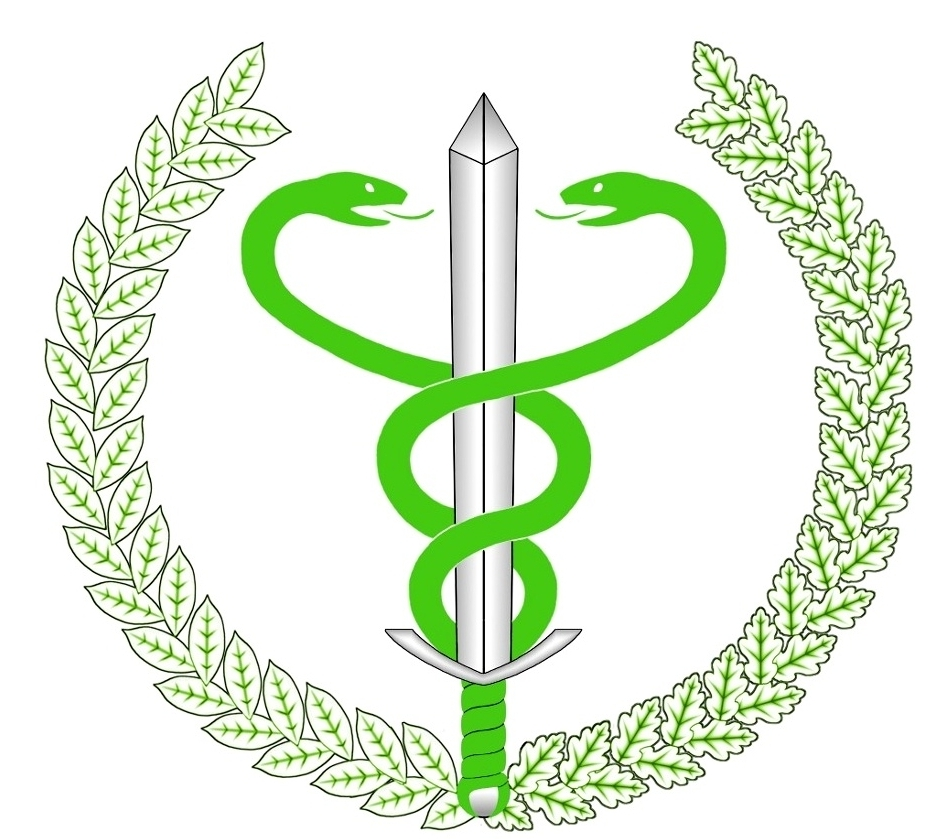 SPRAWOZDANIEz REALIZACJI ZADAŃ POWIATOWEGO INSPEKTORATU WETERYNARII w WĘGORZEWIE w okresie od 01.01.2021 do 31.12.2021 roku Zadania Powiatowego Inspektoratu Weterynarii w Węgorzewie w zakresie nadzoru wykonywane były przez Inspektorów Weterynaryjnych w ramach samodzielnych stanowisk i zespołówSchemat organizacyjny  Powiatowego Inspektoratu Weterynarii w  Węgorzewie  ZADANIA  INSPEKCJICelem głównym działalności  Inspekcji Weterynaryjnej  jest:zapewnienie prawidłowego, zgodnego z przepisami polskimi i unijnymi działania                     w zakresie zwalczania chorób zakaźnych zwierząt, badania zwierząt rzeźnych i mięsa oraz stosowania wymagań weterynaryjnych dotyczących produkcji towarów, w tym środków spożywczych pochodzenia zwierzęcego, materiału biologicznego, środków żywienia zwierząt, niejadalnych produktów zwierzęcych i obrotu nimi, także w zakresie nadzoru nad dobrostanem zwierząt,zrealizowanie  zadań ustawowych w w/w obszarach zadaniowych.      Powiatowy Inspektorat Weterynarii w Węgorzewie wykonuje swoje zadania w szczególności przez:zwalczanie chorób zakaźnych zwierząt, w tym chorób odzwierzęcych,badania kontrolne zakażeń zwierząt,monitorowanie chorób odzwierzęcych i odzwierzęcych czynników chorobotwórczych oraz związanej z nimi oporności na środki przeciwdrobnoustrojowe u zwierząt, w produktach pochodzenia zwierzęcego           i środkach żywienia zwierząt,badanie zwierząt rzeźnych oraz produktów pochodzenia zwierzęcego,przeprowadzanie kontroli weterynaryjnej w handlu i wywozie zwierząt oraz produktów w rozumieniu przepisów o kontroli weterynaryjnej w handlu,sprawowanie nadzoru nad:bezpieczeństwem produktów pochodzenia zwierzęcego, w tym nad wymaganiami weterynaryjnymi przy ich produkcji, umieszczaniu na rynku oraz sprzedaży bezpośredniej,wprowadzaniem na rynek zwierząt i ubocznych produktów pochodzenia zwierzęcego,wytwarzaniem, obrotem i stosowaniem środków żywienia zwierząt,zdrowiem zwierząt przeznaczonych do rozrodu oraz jakością zdrowotną materiału biologicznego, jaj wylęgowych drobiu i produktów akwakultury,wytwarzaniem i stosowaniem pasz leczniczych,przestrzeganiem przepisów o ochronie zwierząt, - Inspekcja Weterynaryjna na mocy ustawy z dnia 21 sierpnia 1997 r. o ochronie zwierząt pełni nadzór nad przestrzeganiem ww. przepisów w odniesieniu do wszystkich miejsc przebywania zwierząt. Regularnym kontrolom podlegają podmioty prowadzące działalność nadzorowaną  w rozumieniu ustawy z dnia 11 marca 2004 r. o ochronie zdrowia zwierząt oraz zwalczaniu chorób zakaźnych zwierząt, natomiast pozostałe miejsca utrzymania zwierząt podlegają kontrolom doraźnym. Inspekcja Weterynaryjna kontroluje gospodarstwa utrzymujące zwierzęta, sprawdzając przestrzeganie przepisów o ochronie zwierząt, ze szczególnym uwzględnieniem gospodarstw utrzymujących świnie, cielęta i kury nieśne. przestrzeganiem zasad identyfikacji i rejestracji zwierząt oraz przemieszczaniem zwierząt, - mają w szczególności prawo do bezpośredniego dostępu do danych zawartych w rejestrze prowadzonym przez Polski Związek Hodowców Koni, Polskie Towarzystwo Kuce Szetlandzkie w Imnie, Stowarzyszenie Hodowców           i Użytkowników Kłusaków, Polski Związek Hodowców i Przyjaciół Wschodniopruskiego Konia Pochodzenia Trakeńskiego w Polsce oraz Polski Klub Wyścigów Konnych, dotyczących zwierząt z rodziny koniowatych, jak również do danych zawartych w rejestrze prowadzonym przez Agencję Restrukturyzacji            i Modernizacji Rolnictwa, dotyczącym zwierząt gospodarskich oznakowanych oraz do dokonywania korekt i uzupełnień w Centralnej Bazie Danych Systemu IRZ,              a także do wprowadzania do rejestru zwierząt gospodarskich oznakowanych informacji o statusie epizootycznym siedzib stad. Inspekcja przeprowadza kontrole na miejscu w siedzibie stada, w zakresie oznakowania i rejestracji zwierząt,                  w szczególności wypełniania obowiązku prowadzenia księgi rejestracji                    i wyposażenia bydła oraz koniowatych w paszporty. Zgodnie z rozporządzeniem Komisji (WE) nr 1082/2003 z dnia 23 czerwca 2003 r. ustanawiającym szczegółowe zasady w celu wykonania rozporządzenia (WE) nr 1760/2000 Parlamentu Europejskiego i Rady w zakresie minimalnego poziomu kontroli przeprowadzanych w ramach systemu identyfikacji i rejestracji bydła Inspekcja Weterynaryjna przeprowadza każdego roku kontrole 3% siedzib stad bydła w skali kraju.przestrzeganiem wymagań weterynaryjnych w gospodarstwach utrzymujących zwierzęta gospodarskie, prowadzenie monitorowania substancji niedozwolonych, pozostałości chemicznych, biologicznych, produktów leczniczych i skażeń promieniotwórczych u zwierząt, w ich wydzielinach i wydalinach, w tkankach lub narządach zwierząt, w produktach pochodzenia zwierzęcego, w wodzie przeznaczonej do pojenia zwierząt oraz środkach żywienia zwierząt,prowadzenie wymiany informacji w ramach systemów wymiany informacji, o których mowa w przepisach Unii Europejskiej.ZATRUDNIENIEPowiatowy Lekarz Weterynarii swoje zadania wykonuje przy pomocy powiatowego inspektoratu weterynarii, w skład  którego wchodzą:Zespół  do  spraw  zdrowia  i  ochrony  zwierząt – (Inspektor weterynaryjny do spraw identyfikacji i rejestracji zwierząt oraz kontroli wymogów wzajemnej zgodności mgr inż. Małgorzata Kondratowicz),Zespół  do  spraw  bezpieczeństwa  żywności,  pasz  oraz ubocznych  produktów  zwierzęcych – (Inspektor Weterynarii do spraw higieny środków spożywczych pochodzenia zwierzęcego lek. wet. Agnieszka Grabowska); Zespół  do  spraw  pasz  i utylizacji – (Starszy Inspektor Weterynarii do spraw pasz                  i utylizacji lek. wet. Iwona Janulewicz);Zespół do spraw finansowo – księgowych  i  administracyjnych – (Główny księgowy Jadwiga Zakrzewska; księgowe Magdalena Zabrocka, Referent finansowo-księgowy Brodecka Gabriela; Informatyk Michał Andrzejczyk)Ponadto Powiatowy Lekarz Weterynarii na podstawie art. 16 ustawy o Inspekcji Weterynaryjnej zawarł umowy z 5 lekarzami weterynarii nie będącymi pracownikami Inspekcji na wykonywanie zadań w zakresie szczepień ochronnych, badań rozpoznawczych, nadzoru nad miejscami skupu zwierząt, badania zwierząt umieszczanych na rynku, przeznaczonych do wywozu oraz wystawiania świadectw zdrowia, sprawowania nadzoru nad ubojem zwierząt rzeźnych, w tym badaniem przedubojowym i poubojowym, oceną mięsa             i nadzorem nad przestrzeganiem przepisów o ochronie zwierząt w trakcie uboju, badania mięsa zwierząt łownych, sprawowania nadzoru nad rozbiorem, przetwórstwem, przechowywaniem mięsa i wystawiania wymaganych świadectw zdrowia. ANALIZA  ZADAŃ  WYKONANYCHPRZEZ  POWIATOWY  INSPEKTORAT  WETERYNARII w  2021 ROKUZespół do spraw zdrowia i ochrony zwierząt:Choroby podlegające obowiązkowi zwalczaniaStwierdzono 2 ogniska enzootycznej białaczki bydłaEnzootyczną białaczkę stwierdzono u 4 sztuki bydła. Łączna ilość zwierząt                      w stadach zakażonym wynosiła 100 sztuk bydła. W stadach tych wdrożono działania zmierzające do likwidacji choroby.W wyniku dochodzenia epizootycznego stwierdzono 31 stad kontaktowych ze stadami zakażonymi znajdujące się poza ternem powiatu węgorzewskiego:w województwie podlaskie, powiat bielski – 2 stada,w województwie mazowieckim, pow. płocki – 1 stado,pow. przasnyski – 1 stado,pow. radomski – 2 stada,pow. sokołowski – 1 stadow województwie wielkopolskim, powiat turecki – 1 stado,powiat gostyński – 1 stado,powiat gnieźnieński – 2 stada,powiat kaliski – 1 stado,powiat koniński – 1 stado,powiat krotoszyński – 1 stado,powiat leszczyński – 1 stado,powiat chodzieski – 1 stado,powiat kępski – 1 stado,powiat międzychodzki – 1 stado,powiat ostrowski – 1 stado,powiat złotowski – 1 stado,w województwie łódzkim, powiat zduńskowolski – 1 stado,w województwie świętokrzyskim, powiat kazimierski – 1 stado,powiat starachowicki – 2 stadaw województwie lubelskim, powiat parczewski – 1 stado,powiat lubartowski – 2 stada,powiat bialski – 2 stada,w województwie opolskim, powiat kluczborski – 1 stado,O stwierdzeniu stad kontaktowych poinformowano właściwych terytorialnie powiatowych lekarzy weterynarii.Realizując program uwalniania stad i powiatu węgorzewskiego od enzootycznej białaczki bydła poddano ubojowi z nakazu PLW bydło zakażone enzootyczną białaczką bydła oraz ich potomstwo.  Za zwierzęta poddane ubojowi wypłacono odszkodowanie  a w gospodarstwach przeprowadzono dezynfekcję. Stada zakażone objęto nadzorem                      i wdrożono program uwalniania do choroby. W stadach tych podczas realizacji programy uwalniania od enzootycznej białaczki bydła są pobierane próbki krwi do badań w kierunku ebb. Z końcem 2021 roku ogniska enzootycznej białaczki bydła objęte programem uwalniania nadal pozostawały aktywne.Nie stwierdzono ognisk afrykańskiego pomoru świń u świń (ASF)W związku z występowaniem ognisk ASF u dzików na terenie powiatu węgorzewskiego obszar powiatu był uznany jako obszar objęty ograniczeniami II. Celem umożliwienia  producentom wprowadzenie świń do obrotu pobrano i przebadano             4 022 próbek od świń uzyskując wyniki ujemne. Na podstawie wyników badań, uwzględniając analizę ryzyka wydano 527 pozwoleń na przemieszczenie świń.     Kontrole bioasekuracji w stadach utrzymujących świnie W 2021 roku w 29 stadach przeprowadzono 29 kontroli przestrzegania wymogów zabezpieczenia gospodarstw przed wniknięciem wirusa afrykańskiego pomoru świń. Kontrole ujawniły liczne nieprawidłowości. Stwierdzono 1 przypadek afrykańskiego pomoru świń u dzików odstrzelonych.     W wyniku przeprowadzonych badań uzyskano w 1 przypadku wynik dodatni ASF              	u 1 dzika odstrzelonego na terenie gminy Węgorzewo w okolicach miejscowości  Guja (Obwód Łowiecki Numer 11);Tuszę dzika wraz z patrochami przekazano do utylizacji. Do utylizacji przekazano również tusze dzików przetrzymywane z nimi w kontenerach chłodniczych, a miejsce ich przetrzymywania poddano dezynfekcji.Na obszarze objętym ograniczeniami II jakim jest obszar powiatu węgorzewskiego pobrano 287 próbek do badania w kierunku ASF (metodą ELISA i PCR) od odstrzelonych dzików, których tusze były przetrzymywane do czasu uzyskania wyników badań w komorach chłodniczych zlokalizowanych w czerech punktach na terenie powiatu węgorzewskiego. Próbki krwi pobrano od dzików w liczbie: 261 próbek od dzików odstrzelonych na terenie powiatu węgorzewskiego, 17 próbek pobranych od dzików odstrzelonych na terenie powiatu gołdapskiego,  9 próbki od dzików odstrzelonych na terenie powiatu kętrzyńskiego. Chorób zakaźne zwierząt podlegające obowiązkowi rejestracji.Stwierdzono 1 przypadek salmonellozy w stadzie brojlerów kurzych liczącym 23 684 szt. Ptaki pod nadzorem weterynaryjnym poddano ubojowi w rzeźni.Z listy chorób podlegających podlegające obowiązkowi monitorowania stwierdzono:podczas badani poubojowego w rzeźni bąblowicę u 17 sztuk. Dochodzenia epizootyczne	    przeprowadzono:41 dochodzeń w związku podejrzeniem wścieklizny (14 dochodzeń w związku podejrzeniem wścieklizny kotów; 27 dochodzeń w związku podejrzeniem wścieklizny u psów)  – w 5 przypadkach pobrano próby do badania celem potwierdzenia lub wykluczenia wścieklizny (próbki pobrano od 3 kotów i 1 psa). W wyniku przeprowadzonych badań uzyskano wyniki ujemne.2 dochodzenia w związku z wystąpieniem enzootycznej białaczki bydła;1  dochodzenie w związku z podejrzeniem afrykańskiego pomoru świń u dzików.1 dochodzenie w związku z podejrzeniem brucelozy u bydła.2 dochodzenia w związku z podejrzeniem gruźlicy u bydła.Zaszczepiono przeciwko wściekliźnie 2 571 psów oraz 62 koty. W ramach realizacji programu zwalczania choroby Aujeszkyego u świń Zbadano 993 sztuki zwierząt w 26 stadach uzyskując wyniki ujemne.Uchylono 3 decyzje uznających stada świń za urzędowo wolne od wirusa choroby Aujeszkyego w związku z zaprzestaniem działalności polegającej na utrzymywaniu świń. W dniu 31 grudnia 2021 roku w powiecie węgorzewskim 100% stad utrzymujących świnie było uznanych za urzędowo wolne lub wolne od wirusa choroby  Aujeszkyego. W celu kontroli sytuacji epizootycznej w powiecie oraz mając na względzie jego ochronę przed występowaniem groźnych chorób zwierząt, Powiatowy Inspektorat Weterynarii                      w Węgorzewie w 2021 roku prowadził badania kontrolne zakażeń zwierząt w kierunku chorobowych podlegających obowiązkowi zwalczania:W związku z uznaniem powiatu węgorzewskiego decyzjami Komisji Europejskiej za urzędowo wolny od gruźlicy bydła, brucelozy bydła i enzootycznej białaczki bydła została zmniejszona częstotliwość badań do 20% stad w roku.Badaniami w kierunku enzootycznej białaczki bydła objęto 20% stad (84 stada)                  w ramach badań kontrolnych oraz za zgodą Głównego Lekarza Weterynarii w związku z występowaniem ognisk ebb w latach ubiegłych, badaniami dodatkowymi objęto                   103 stada w obszarze zagrożonym: łącznie zbadano 3286 sztuk bydła w ramach badań kontrolnych jak i programu likwidacji choroby w stadach zakażonych.            Równolegle z badaniami bydła w kierunku enzootycznej białaczki prowadzone były badania  w kierunku brucelozy i gruźlicy bydła. W 2021 roku w powiecie węgorzewskim przeprowadzono badanie bydła w kierunku gruźlicy (tuberkulinizacja pojedyncza) u 2934 sztuk bydła w wieku powyżej                   6 tygodni.  Badanie przeprowadzono w 20 % stad utrzymujących bydło (92 stada).                 W wyniku przeprowadzonych badań stwierdzono reakcje dodatnie u 2 sztuk bydła.      W badaniach kontrolnych (tuberkulinizacja porównawcza) przeprowadzonych u podejrzanego zwierzęcia wykluczyło gruźlicę.                                 W 2021 roku w powiecie węgorzewskim zbadano w kierunku brucelozy bydła                 1597 sztuk bydła w wieku powyżej 24 miesięcy. Badanie przeprowadzono w 20 % stad utrzymujących bydło (86 stad). W wyniku przeprowadzonych badań uzyskano reakcję wątpliwą u 1 sztuki bydła. Badania kontrolne przeprowadzone w laboratorium referencyjnym Państwowym Instytucie Weterynaryjnym Państwowym Instytucie Badawczym w Puławach wykluczyły podejrzenie brucelozy. Wydano 18 decyzji uznających gospodarstwa utrzymujące bydło za urzędowo wolne od gruźlicy bydła, urzędowo wolne od brucelozy bydła i urzędowo wolne od enzootycznej białaczki bydła. W związku z zaprzestaniem działalności polegającej na utrzymywaniu bydła w 15 przypadkach uchylono decyzje o uznanie stad za urzędowo wolne od gruźlicy bydła, urzędowo wolne od brucelozy bydła i urzędowo wolne od enzootycznej białaczki bydła. W kierunku brucelozy owiec i kóz przeprowadzono badania u:36 sztuk owiec w 15 stadach oraz 7 kóz w 7 stadach.W badaniach tych nie stwierdzono reakcji dodatnich.W przypadku 3 stad kóz oraz 1 stada owiec wydano decyzje administracyjne uznające stada z urzędowo wolne od brucelozy. W okresie sprawozdawczym Powiatowy Inspektorat Weterynarii w Węgorzewie przeprowadził również badania monitoringowe w kierunku pryszczycy, choroby pęcherzykowej świń, klasycznego pomoru świń i dzików, afrykańskiego pomoru świń, choroby niebieskiego języka, gorączki Q, zakaźnego zapalenia nosa i tchawicy/otrętu bydła,  skuteczności szczepień lisów wolno żyjących w kierunku wścieklizny, pałeczek Salmonella w stadach drobiu oraz grypy ptaków. W ramach badań kontrolnych chorób zakaźnych zwierząt pobrano próbki odpowiednio od: 10 szt. świń w kierunku choroby pęcherzykowej – (SVD), 30 szt. dzików w kierunku klasycznego pomoru świń – (CSF), 287 szt. dzików w kierunku afrykańskiego pomoru świń – (ASF), 59 szt. świń w kierunku klasycznego pomoru świń – (CSF),6 szt. bydła w kierunku pryszczycy – (FMD),4 szt. świń w kierunku pryszczycy – (FMD),28 szt. lisów na skuteczność szczepienia lisów wolno żyjących przeciwko wściekliźnie,28 szt. bydła w kierunku choroby niebieskiego języka – (BTV),14 szt. owiec w kierunku gorączki Q,14 szt. bydła w kierunku zakaźnego zapalenia nosa i tchawicy /otrętu bydła – (IBR/IPV)10 szt. indyków w do badania w kierunku grypy ptaków – (HPAI)oraz w 13 stadach drobiu pobrano próbki do badania w kierunku pałeczek SalmonellaNadzór weterynaryjny – podmioty nadzorowane:Nadzór nad obrotem krajowym zwierząt:Zbadano kliniczne w obrocie: 67 912 szt. ssaków:456 szt. bydła, 67 383 szt. świń – (w tym 22 548 szt. przed przemieszczeniem w celu natychmiastowego uboju do uboju oraz 44 835 szt. przed przemieszczeniem do stad celem dalszej hodowli);72 szt. owiec;  1 konia;Oraz zbadano klinicznie w obrocie 2 297 602 szt. drobiu:w tym 271 849 szt. – indyków oraz 2 025 753 szt. brojlerów kurzych, Wystawiono 1024 świadectw zdrowia dla zwierząt: dla bydła – 170 świadectw; dla świń – 564 świadectw; dla owiec – 2 świadectwa; dla koni – 1 świadectwo;dla drobiu – 287 świadectw.W 2021 roku pod nadzorem weterynaryjnym znajdowały się 2 skupy zwierząt, w których przeprowadzono 4 kontrole oraz 74 nadzorów podmiotów skupujących zwierzęta.Nadzór nad higieną materiału biologicznego:Do istotniejszych czynności Powiatowego Inspektoratu Weterynarii w zakresie nadzoru nad higieną materiału biologicznego należy: przeprowadzanie  okresowych   i doraźnych   kontroli podmiotów zajmujących się:pozyskiwaniem, konserwacją,  obróbką,  przechowywaniem, wprowadzaniem do       obrotu  lub wykorzystaniem  nasienia,produkcją jaj wylęgowych,wylęgiem narybku,prowadzenie ewidencji podmiotów objętych nadzorem weterynaryjnym                                       w przedmiotowym zakresie,nadzorowanie merytorycznej strony handlu, przywozu i wywozu materiału biologicznego i reproduktorów,przygotowywanie decyzji w przedmiotowym zakresie wydawanych przez Powiatowego Lekarza Weterynarii,sporządzanie rocznych analiz, zbiorczych i okresowych sprawozdań z działalności własnej    w  przedmiotowym zakresie,współpraca z innymi instytucjami i jednostkami w przedmiotowym zakresie.Powiatowy Inspektorat Weterynarii w Węgorzewie w okresie od 1 stycznia 2021 roku do           31 grudnia 2021 roku prowadził nadzór w zakresie higieny materiału biologicznego:Wyniki kontroli urzędowych w obszarze ochrony zdrowia zwierzątRaport z kontroli identyfikacji i rejestracji w siedzibach stad zwierząt 
z gatunku bydło przeprowadzonych w 2021 rokuNadzór nad ochroną zwierząt:Raport z kontroli gospodarstw utrzymujących zwierzęta gospodarskieRodzaje niedyskryminujących kontroli przeprowadzonych na podstawie art. 27 ust. 1 rozporządzenia (WE) nr 1/2005 w zakresie transportu zwierząt.Nadzór weterynaryjny w sektorze paszowym i utylizacyjnym Bezpieczna żywność pochodzenia zwierzęcegoOrgana Inspekcji Weterynaryjnej odgrywają podstawową rolę w zakresie bezpieczeństwa produktów pochodzenia zwierzęcego. Pozyskiwanie, chów, wytwarzanie, oczyszczanie, ubój, rozbiór, przetwarzanie, pakowanie, przepakowywanie, przechowywanie lub transport to czynności składowe „produkcji”, nad którymi ma nadzór Inspekcja Weterynaryjna. Kontrole urzędowe są konieczne, w celu sprawdzenia, że podmioty działające na rynku spożywczym stosują się do przepisów w zakresie higieny i bezpieczeństwa żywności. W ramach prowadzonego nadzoru:Wykonano 5 585 badań zwierząt rzeźnych i ich mięsa, w tym:Poddanych ubojowi w rzeźni 5 333 szt. świń; oraz 252 badań mięsa zwierząt łownych (dzików),Wyniki urzędowych badań monitoringowych próbek pobranych od zwierząt, w żywności pochodzenia zwierzęcego, wodzie i paszachWyniki urzędowych badań laboratoryjnych próbek żywności, pobranych w zakładach sektora rybnegoWyniki urzędowych badań laboratoryjnych próbek żywności, pobranych w zakładach sektora mięsnegoSankcje administracyjne i karneWeterynaryjna kontrola w handlu pomiędzy Polską, a państwami członkowskimi Unii Europejskiej, a także przy eksporcie z Polski                   do krajów trzecich.Kontrola weterynaryjna w handlu jest to kontrola zwierząt i produktów pochodzenia zwierzęcego wykonywana w ramach nadzoru nad obrotem nimi pomiędzy poszczególnymi państwami członkowskimi Unii Europejskiej - czyli w ramach wspólnego rynku. Zgodnie                z polityką Unii Europejskiej w zakresie swobodnego przepływu zwierząt i produktów pochodzenia zwierzęcego, rynek wewnętrzny obejmuje obszar wszystkich państw członkowskich bez granic wewnętrznych.W myśl generalnej reguły wzajemnego uznawania wyników kontroli przeprowadzonych przez służby poszczególnych państw członkowskich, przesyłka zwierząt lub produktów pochodzeniazwierzęcego, która została poddana kontroli przeprowadzonej przez organy Inspekcji Weterynaryjnej w sposób zgodny z obowiązującym prawem unijnym, przy wprowadzeniu jej do obrotu na terytorium jednego z krajów członkowskich, może być bez dodatkowej kontroli wprowadzona do obrotu w każdym innym kraju będącym członkiem UE. W wyniku tak przeprowadzonej kontroli państwo członkowskie musi jednak zagwarantować, iż przesyłki zwierząt i produktów pochodzenia zwierzęcego:spełniają wszystkie szczegółowe normy i standardy weterynaryjne określone                       w przepisach o zdrowiu zwierząt i zwalczaniu chorób zakaźnych zwierząt,                            w przepisach o organizacji hodowli i rozrodzie zwierząt gospodarskich lub przepisach                                o bezpieczeństwie zdrowotnym produktów pochodzenia zwierzęcego; są oznakowane lub etykietowane oraz zaopatrzone w świadectwo zdrowia lub inny wymagany dokument, który towarzyszy im aż do ostatecznego odbiorcy wskazanego w tym dokumencie; pochodzą od podmiotów, które podlegają regularnym kontrolom weterynaryjnym;nie pochodzą od podmiotów, ani z terenów lub regionów, które są przedmiotem restrykcji administracyjnych lub środków ochronnych wprowadzonych z powodu podejrzenia lub wystąpienia choroby zakaźnej zwierząt podlegającej obowiązkowi zwalczania; będą transportowane w odpowiednich środkach transportu, których stan jest zgodny                z zasadami określonymi w prawie unijnym.Opisane powyżej zasady obowiązują również przy przemieszczaniu zwierząt pomiędzy Państwami Członkowskimi UE a pozostałymi państwami Europejskiego Obszaru Gospodarczego (EOG) oraz państwami posiadającymi specjalne dwustronne stosunki z UE (np. Szwajcaria).Wysyłka zwierząt i niejadalnych produktów pochodzenia zwierzęcego z Polski do innych Państw Członkowskich (oraz pozostałych państw stosujących unijne procedury handlowe).Wysyłka zwierząt i produktów pochodzenia zwierzęcego do Polski z innych Państw Członkowskich (oraz pozostałych państw stosujących unijne procedury handlowe).WNIOSKI  Z REALIZACJI ZADAŃ WYKONANYCH w okresie od 1 stycznia 2021 do 31 grudnia 2021 roku Na podstawie przedstawionych powyżej informacji można stwierdzić, że zrealizowanie powyższych zadań  przez zespół do  spraw zdrowia i ochrony zwierząt, zespół do spraw  bezpieczeństwa  żywności oraz zespół do  spraw  pasz i utylizacji, przy niewystarczającej obsadzie kadrowej (wakat na stanowisku zastępcy PLW oraz inspektora do spraw zwalczania chorób zakaźnych zwierząt), był możliwy tylko dzięki dużemu zaangażowaniu wszystkich Inspektorów Powiatowego Inspektoratu Weterynarii w Węgorzewie jak i pracowników administracyjnych. Tylko dzięki skutecznemu nadzorowi gospodarstw utrzymujących zwierzęta, podmiotów produkujących środki spożywcze, nadzorowi sektora paszowego i utylizacyjnego oraz realizacji programów zwalczana chorób zakaźnych zwierząt w tym chorób odzwierzęcych, poziom ochrony zdrowia zwierząt oraz bezpieczeństwa produktów pochodzenia zwierzęcego zapewnił ochronę zdrowia publicznego.Rodzaj działalnościRodzaj działalnościLiczbapodmiotów nadzorowanych(cały rok)*Liczba dokonanychkontroli cały rok)*Liczbastwierdzonych niezgodności (cały rok)*Liczba podmiotóww stosunku doktórych wszczęto postępowanie administracyjne(cały rok)*Rodzaj działalnościRodzaj działalnościLiczbapodmiotów nadzorowanych(cały rok)*Liczba dokonanychkontroli cały rok)*Liczbastwierdzonych niezgodności (cały rok)*Liczba podmiotóww stosunku doktórych wszczęto postępowanie administracyjne(cały rok)*Rodzaj działalnościRodzaj działalnościLiczbapodmiotów nadzorowanych(cały rok)*Liczba dokonanychkontroli cały rok)*Liczbastwierdzonych niezgodności (cały rok)*Liczba podmiotóww stosunku doktórych wszczęto postępowanie administracyjne(cały rok)*Rodzaj działalnościRodzaj działalnościLiczbapodmiotów nadzorowanych(cały rok)*Liczba dokonanychkontroli cały rok)*Liczbastwierdzonych niezgodności (cały rok)*Liczba podmiotóww stosunku doktórych wszczęto postępowanie administracyjne(cały rok)*Zwierzęta akwakultury (art. 1 pkt 1 lit. i tiret pierwsze ustawy z dnia 11 marca 2004 r. o ochronie zdrowia zwierząt oraz zwalczaniu chorób zakaźnych zwierząt)ryby5440Zwierzęta akwakultury (art. 1 pkt 1 lit. i tiret pierwsze ustawy z dnia 11 marca 2004 r. o ochronie zdrowia zwierząt oraz zwalczaniu chorób zakaźnych zwierząt)mięczaki3000Zwierzęta akwakultury (art. 1 pkt 1 lit. i tiret pierwsze ustawy z dnia 11 marca 2004 r. o ochronie zdrowia zwierząt oraz zwalczaniu chorób zakaźnych zwierząt)skorupiaki0000Zwierzęta akwakultury (art. 1 pkt 1 lit. p ustawy z dnia 11 marca 2004 r. o ochronie zdrowia zwierząt oraz zwalczaniu chorób zakaźnych zwierząt)ryby3210Zwierzęta akwakultury (art. 1 pkt 1 lit. p ustawy z dnia 11 marca 2004 r. o ochronie zdrowia zwierząt oraz zwalczaniu chorób zakaźnych zwierząt)mięczaki0000Zwierzęta akwakultury (art. 1 pkt 1 lit. p ustawy z dnia 11 marca 2004 r. o ochronie zdrowia zwierząt oraz zwalczaniu chorób zakaźnych zwierząt)skorupiaki0000Obrót zwierzętami, pośrednictwo w obrocie lub skup zwierzątObrót zwierzętami, pośrednictwo w obrocie lub skup zwierząt4440Utrzymywanie zwierząt gospodarskich w celu umieszczenia tych zwierząt na rynku lub produktów pochodzących z tych zwierząt lub od tych zwierzątkoniowate128890Utrzymywanie zwierząt gospodarskich w celu umieszczenia tych zwierząt na rynku lub produktów pochodzących z tych zwierząt lub od tych zwierzątbydło (bydło domowe oraz bawoły)56015814612Utrzymywanie zwierząt gospodarskich w celu umieszczenia tych zwierząt na rynku lub produktów pochodzących z tych zwierząt lub od tych zwierzątDrób rzeźny202620Utrzymywanie zwierząt gospodarskich w celu umieszczenia tych zwierząt na rynku lub produktów pochodzących z tych zwierząt lub od tych zwierzątświnie2633700Utrzymywanie zwierząt gospodarskich w celu umieszczenia tych zwierząt na rynku lub produktów pochodzących z tych zwierząt lub od tych zwierzątowce17460Utrzymywanie zwierząt gospodarskich w celu umieszczenia tych zwierząt na rynku lub produktów pochodzących z tych zwierząt lub od tych zwierzątkozy8130Utrzymywanie zwierząt gospodarskich w celu umieszczenia tych zwierząt na rynku lub produktów pochodzących z tych zwierząt lub od tych zwierzątpszczoły1620  00Chów lub hodowla zwierząt dzikich utrzymywanych przez człowieka jak zwierzęta gospodarskiejeleniowate (jelenie, daniele)1130Zarobkowy przewóz zwierząt oraz przewóz zwierząt wykonywany w związku z prowadzeniem innej działalności gospodarczej (ogólna liczba zatwierdzonych przewoźników)Zarobkowy przewóz zwierząt oraz przewóz zwierząt wykonywany w związku z prowadzeniem innej działalności gospodarczej (ogólna liczba zatwierdzonych przewoźników)3200Rodzaj działalnościLiczba podmiotów nadzorowanych (cały rok)*Liczba dokonanych kontroli  (cały rok)*Liczba stwierdzonych niezgodności (cały rok)*Liczba podmiotów, w stosunku do których wszczęto postępowanie administracyjne  lub karne(cały rok)*ogólna liczba9000punkty unasienniania zwierząt2000punkty kopulacyjne - ogiery7000L.PRODZAJE STWIERDZONYCH NARUSZEŃLICZBA PODMIOTÓWLICZBA PODMIOTÓWLICZBA PODMIOTÓWDZIAŁANIA PODJĘTE W WYNIKU PRZEPROWADZONEJ KONTROLI (liczba)DZIAŁANIA PODJĘTE W WYNIKU PRZEPROWADZONEJ KONTROLI (liczba)DZIAŁANIA PODJĘTE W WYNIKU PRZEPROWADZONEJ KONTROLI (liczba)L.PRODZAJE STWIERDZONYCH NARUSZEŃŁączniePodmioty, w których dany rodzaj naruszenia stwierdzono 1 raz w roku objętym sprawozdaniemPodmioty, w których dany rodzaj naruszenia stwierdzono kilkukrotnie w roku objętym sprawozdaniemDecyzja administracyjnaKary pieniężneSkierowanie do organów ścigania1Brak wydzielonego miejsca do przechowywania środków dezynfekcyjnych, brak zabezpieczenia przed dostępem osób niepowołanych772Brak środków dezynfekcyjnych w ilości niezbędnej do przeprowadzania bieżącej dezynfekcji26263Brak wydzielonego miejsca do składowania obornika004Brak właściwego miejsca do przetrzymywania produktów leczniczych weterynaryjnych, brak zabezpieczenia przed dostępem osób niepowołanych775Brak mat dezynfekcyjnych w liczbie zapewniającej zabezpieczenie wejść i wjazdów do gospodarstwa w przypadku wystąpienia zagrożenia epizootycznego15156Brak zabezpieczenia budynków przed dostępem zwierząt innych niż utrzymywane w gospodarstwie447Brak tablic ostrzegawczych z napisem „Osobom nieupoważnionym wstęp wzbroniony” przy wejściach do budynków, w których utrzymywane są zwierzęta12128Brak odpowiedniej czystości budynków999Brak szczepienia psów przeciwko wściekliźnie10.Naruszenie przepisów dotyczących zasad wprowadzania zwierząt lub produktów ze zwierząt na rynek11.Podejrzenie chorób zakaźnych zwierząt13Kupno/sprzedaż świń bez wymaganego świadectwa14Kupno/sprzedaż świń nieoznakowanych1 . Ogólne informacje o zwierzętach i kontrolach1 . Ogólne informacje o zwierzętach i kontrolach1 . Ogólne informacje o zwierzętach i kontrolach1 . Ogólne informacje o zwierzętach i kontrolachŁączna liczba objętych kontrolą siedzib stad w okresie sprawozdawczymŁączna liczba objętych kontrolą siedzib stad w okresie sprawozdawczymŁączna liczba objętych kontrolą siedzib stad w okresie sprawozdawczym19Łączna liczba zwierząt objętych kontrolą w okresie sprawozdawczymŁączna liczba zwierząt objętych kontrolą w okresie sprawozdawczymŁączna liczba zwierząt objętych kontrolą w okresie sprawozdawczym4842. Niezgodność z rozporządzeniem (WE) nr 1760/2000.2. Niezgodność z rozporządzeniem (WE) nr 1760/2000.2. Niezgodność z rozporządzeniem (WE) nr 1760/2000.2. Niezgodność z rozporządzeniem (WE) nr 1760/2000.Siedziby stad, w których stwierdzono niezgodność1212123. Sankcje nałożone zgodnie z rozporządzeniem Komisji (WE) nr 494/98Zwierzęta objęte sankcjamiSiedziby stad objęte sankcjamiSiedziby stad objęte sankcjamiOgraniczenia przewozu pojedynczych zwierząt 2888Ograniczenia przewozu wszystkich zwierząt                  z danej siedziby stada4022Zabicie zwierząt 000KONTROLE  POZAPLANOWE3CielętaŚwinieBrojleryLiczba gospodarstw5602612Liczba skontrolowanych gospodarstw3334Liczba gospodarstw w których stwierdzono nieprawidłowości161Liczba  stwierdzonych  nieprawidłowości  dotyczących:Liczba  stwierdzonych  nieprawidłowości  dotyczących:Liczba  stwierdzonych  nieprawidłowości  dotyczących:Liczba  stwierdzonych  nieprawidłowości  dotyczących:personeludozoru właścicielskiegoprowadzenia rejestrów31swobody ruchu wystarczającej przestrzeni21budynków i pomieszczeń132minimalnego oświetlenia2powierzchni podłogi1materiału manipulacyjnego1sprzętupaszy, wody i innych9poziomu hemoglobinypaszy bogatej we włóknookaleczeńmetod chowuSuma  stwierdzonych  nieprawidłowości3032Bydło z wyjątkiem cielątOwceKozyKury                  z wyjątkiem niosek  brojlerówIndykiInneLiczba gospodarstw5601788128Liczba skontrolowanych gospodarstw332118Liczba gospodarstw w których stwierdzono nieprawidłowości16200Liczba  stwierdzonych  nieprawidłowości  dotyczących:Liczba  stwierdzonych  nieprawidłowości  dotyczących:Liczba  stwierdzonych  nieprawidłowości  dotyczących:Liczba  stwierdzonych  nieprawidłowości  dotyczących:Liczba  stwierdzonych  nieprawidłowości  dotyczących:Liczba  stwierdzonych  nieprawidłowości  dotyczących:Liczba  stwierdzonych  nieprawidłowości  dotyczących:personeludozoru właścicielskiegoprowadzenia rejestrów31swobody ruchu 411budynków i pomieszczeń10sprzętu1paszy, wody i innych91okaleczeńmetod chowuSuma stwierdzonych nieprawidłowości2720002BydłoŚwiniePozostałe gatunkiLiczba przeprowadzonych  kontroli  Liczba przeprowadzonych  kontroli  Liczba przeprowadzonych  kontroli  Liczba przeprowadzonych  kontroli  W miejscu wyjazdu (gospodarstwo, miejsce gromadzenia) w przypadku przesyłek wprowadzanych do handlu wewnątrzwspólnotowego lub wywozu do krajów trzecichW rzeźni (miejsce przeznaczenia)327W gospodarstwie (miejsce przeznaczenia)1W obrocie krajowym (targi, punkty skupu, pokazy, wystawy, konkursy)1Pozostałe kontrole przeprowadzone samodzielnie lub wspólnie  z Policją, Inspekcją Transportu Drogowego, Strażą GranicznąLiczba zwierzątLiczba zwierzątLiczba zwierzątLiczba zwierzątW miejscu wyjazdu (gospodarstwo, miejsce gromadzenia)              w przypadku przesyłek wprowadzanych do handlu wewnątrzwspólnotowego lub wywozu do krajów trzecichW rzeźni (miejsce przeznaczenia)5333W gospodarstwie (miejsce przeznaczenia)60W obrocie krajowym (targi, punkty skupu, pokazy, wystawy, konkursy)20Podczas transportu – pozostałe kontrole przeprowadzone samodzielnie lub wspólnie z policją, ITD, strażą granicznąLiczba środków transportuLiczba środków transportuLiczba środków transportuLiczba środków transportuW miejscu wyjazdu (gospodarstwo, miejsce gromadzenia) w przypadku przesyłek wprowadzanych do handlu wewnątrzwspólnotowego lub wywozu do krajów trzecichW rzeźni (miejsce przeznaczenia)W gospodarstwie (miejsce przeznaczenia)1W obrocie krajowym (targi, punkty skupu, pokazy, wystawy, konkursy)1Podczas transportu – pozostałe kontrole przeprowadzone samodzielnie lub wspólnie z policją, ITD, strażą granicznąLiczba skontrolowanej dokumentacjiLiczba skontrolowanej dokumentacjiLiczba skontrolowanej dokumentacjiLiczba skontrolowanej dokumentacjiW miejscu wyjazdu (gospodarstwo, miejsce gromadzenia) w przypadku przesyłek wprowadzanych do handlu wewnątrzwspólnotowego lub wywozu do krajów trzecichW rzeźni (miejsce przeznaczenia)W gospodarstwie (miejsce przeznaczenia)1W obrocie krajowym (targi, punkty skupu, pokazy, wystawy, konkursy)1Podczas transportu – pozostałe kontrole przeprowadzone samodzielnie lub wspólnie z policją, ITD, strażą granicznąPo zakończeniu transportu (liczba skontrolowanych dzienników podróży lub wydruków z systemu nawigacji satelitarnej)1Rodzaj działalnościRodzaj działalnościLiczba podmiotów nadzorowanychLiczba wykonanych kontroliLiczba niezgodności stwierdzonych w czasie wykonanych kontroliLiczba podmiotów, w stosunku do których w wyniku kontroli wszczęto postępowanie administracyjne lub karneProdukcja mieszanek paszowych wprowadzanych do obrotu (wymagająca rejestracji)dla przeżuwaczy121Produkcja mieszanek paszowych wprowadzanych do obrotu (wymagająca rejestracji)dla zwierząt gospodarskich innych niż przeżuwacze121Produkcja mieszanek paszowych wprowadzanych do obrotu (wymagająca rejestracji)dla zwierząt domowych121Produkcja materiałów paszowychProdukcja materiałów paszowych30134Detaliczny Obrót paszami (działalność wymagająca zarejestrowania)Detaliczny Obrót paszami (działalność wymagająca zarejestrowania)11651Hodowcy zwierząt gospodarskich - żywienie zwierząt przeznaczonych do produkcji żywnościHodowcy zwierząt gospodarskich - żywienie zwierząt przeznaczonych do produkcji żywności74143413Transport paszTransport pasz210Producenci ekologiczni produkujący pasze na potrzeby własneProducenci ekologiczni produkujący pasze na potrzeby własne10800Zakłady prowadzące czynności pośrednie oraz składowanie ubocznych produktów pochodzenia zwierzęcegoZakłady prowadzące czynności pośrednie oraz składowanie ubocznych produktów pochodzenia zwierzęcego100Pośrednicy w handlu paszami nie posiadający magazynówPośrednicy w handlu paszami nie posiadający magazynów111Inne podmioty zarejestrowane związane z sektorem paszowymInne podmioty zarejestrowane związane z sektorem paszowym5321Rodzaj podmiotuLiczba podmiotów nadzorowanychLiczba przeprowadzonych kontroliLiczba skontrolowanych podmiotów, w których wykryto niezgodnościPodmioty prowadzące sprzedaż bezpośrednią1795Rolniczy handel detaliczny3111Gospodarstwa produkcji mleka2191612Dzierżawcy i zarządcy obwodów łowieckich (koła łowieckie)300Punkty skupu dziczyzny300Zakłady prowadzące działalność marginalną, lokalną i ograniczoną231Razem zakłady zatwierdzone korzystające z krajowych środków dostosowujących131Razem zakłady zatwierdzone zgodnie z sekcją IX zał. III rozporządzenia (WE) nr 853/2004: - -punkty odbioru mleka883Rodzaj  próbekLiczba przedsiębiorstw (gospodarstw/zakładów /rzeźni), w których pobrano próbki urzędoweLiczba przedsiębiorstw, w których stwierdzono niezgodne wyniki badańLiczba  próbek zbadanych ogółemLiczba  próbek zbadanych ogółemLiczba  próbek zbadanych ogółemLiczba  próbek zbadanych ogółemLiczba  próbek zbadanych ogółemLiczba wyników niezgodnychUWAGIRodzaj  próbekLiczba przedsiębiorstw (gospodarstw/zakładów /rzeźni), w których pobrano próbki urzędoweLiczba przedsiębiorstw, w których stwierdzono niezgodne wyniki badańsubstancje niedozwolone oraz pozostałości chemiczne, biologiczne i produkty lecznicze oraz zanieczyszczeniaWielopierścieniowe węglowodory aromatyczneSkażenia promieniotwórczeDioksyny, furany, dl-PCB i ndl-PCBInneLiczba wyników niezgodnychUWAGITkanki - Świnie1261Mleko surowe66Miód11Woda przeznaczona do pojenia zwierząt2224Pasze30241302pierwiastki śladowe, mikroorganizmy, PAP, dodatki paszowe , GMO, zanieczyszczenia botaniczne , szkodniki żywewydaliny, płyny ustrojowe zwierząt pobierane przyżyciowo19Rodzaj żywności/próbekLiczba zakładów, w których pobrano próbki urzędoweliczba zakładów, w których stwierdzono niezgodne wyniki badańLiczba przebadanych próbekListeria monocytogenesSalmonellaE. coliGronkowce koagulazo-dodatnieHistaminaPrzetworzone produkty rybołówstwa inne niż gotowane skorupiaki i mięczaki1051xxxxPróbki środowiskowe1051xxxxRodzaj żywności/próbekLiczba zakładów, w których pobrano próbki urzędoweliczba zakładów, w których stwierdzono niezgodne wyniki badańLiczba przebadanych próbekLiczba bakterii tlenowychEnterobacteriaceaeSalmonellaE. coliListeria monocytogenesTusze wieprzowe1010000xxProdukty z mięsa innego niż drobiowe105xxxx0Próbki środowiskowe105xxxx0wyszczególnieniewyszczególnienieLiczbaKwota  w złDecyzje w sprawie nałożenia kar administracyjnychDecyzje w sprawie nałożenia kar administracyjnychDecyzje w sprawie nałożenia kar administracyjnychDecyzje w sprawie nałożenia kar administracyjnychustawa z dnia 11 marca 2004 r. o ochronie zdrowia zwierząt oraz zwalczaniu chorób zakaźnych zwierząt (Dz. U. z 2020 r. poz. 1421 z późn. zm.)ustawa z dnia 11 marca 2004 r. o ochronie zdrowia zwierząt oraz zwalczaniu chorób zakaźnych zwierząt (Dz. U. z 2020 r. poz. 1421 z późn. zm.)00ustawa z dnia 16 grudnia 2005 r. o produktach pochodzenia zwierzęcego (Dz.U. z 2020 r. poz. 1753, z późn.zm.)ustawa z dnia 16 grudnia 2005 r. o produktach pochodzenia zwierzęcego (Dz.U. z 2020 r. poz. 1753, z późn.zm.)00ustawa z dnia 22 lipca 2006 r. o paszach ( Dz.U. z 2019 r. poz. 269, z późn. zm.)ustawa z dnia 22 lipca 2006 r. o paszach ( Dz.U. z 2019 r. poz. 269, z późn. zm.)00Mandaty karneMandaty karneMandaty karneMandaty karneustawa z dnia 22 lipca 2006 r. o paszach ( Dz.U. z 2019 r. poz. 269, z późn. zm.)art. 53 ust. 1 pkt 142150ustawa z dnia 2 kwietnia 2004 r. o systemie identyfikacji i rejestracji zwierząt (Dz. U. z 2020 r. poz. 2001, z późn. zm.)art. 33 ust. 1 pkt 11200ustawa z dnia 2 kwietnia 2004 r. o systemie identyfikacji i rejestracji zwierząt (Dz. U. z 2020 r. poz. 2001, z późn. zm.)art. 33 ust. 1 pkt 124250ustawa z dnia 2 kwietnia 2004 r. o systemie identyfikacji i rejestracji zwierząt (Dz. U. z 2020 r. poz. 2001, z późn. zm.)art. 33 ust. 1 pkt 13a1200ustawa z dnia 2 kwietnia 2004 r. o systemie identyfikacji i rejestracji zwierząt (Dz. U. z 2020 r. poz. 2001, z późn. zm.)art. 33 ust. 1 pkt 151200ustawa z dnia 11 marca 2004 r. o ochronie zdrowia zwierząt oraz zwalczaniu chorób zakaźnych zwierząt (Dz. U. z 2020 r. poz. 1421 z późn. zm.)ustawa z dnia 11 marca 2004 r. o ochronie zdrowia zwierząt oraz zwalczaniu chorób zakaźnych zwierząt (Dz. U. z 2020 r. poz. 1421 z późn. zm.)00ustawa z dnia 20 maja 1971 r. Kodeks wykroczeń (Dz.U. z 2019 r. poz. 821, z późn. zm.)ustawa z dnia 20 maja 1971 r. Kodeks wykroczeń (Dz.U. z 2019 r. poz. 821, z późn. zm.)00ustawa z dnia 25 sierpnia 2006 r. o bezpieczeństwie żywności i żywienia (Dz.U. z 2020 r. poz. 2021, z późn. zm.)ustawa z dnia 25 sierpnia 2006 r. o bezpieczeństwie żywności i żywienia (Dz.U. z 2020 r. poz. 2021, z późn. zm.)00ustawa z dnia 21 sierpnia 1997 r. o ochronie zwierząt (Dz.U. z 2020 r. poz. 638, z późn. zm.)ustawa z dnia 21 sierpnia 1997 r. o ochronie zwierząt (Dz.U. z 2020 r. poz. 638, z późn. zm.)00Państwo przeznaczeniaBYDŁOBYDŁOŚWINIEŚWINIEAlpakiAlpakiNARYBEKNARYBEKNARYBEKPaństwo przeznaczeniazwierzętaprzesyłkizwierzętaprzesyłkizwierzętaprzesyłkikgszt.przesyłekLitwa i Łotwa3 200265 00017Państwo przeznaczeniaNieprzetworzony obornikmateriał  kat. 2Nieprzetworzony obornikmateriał  kat. 2Państwo przeznaczeniatonprzesyłekLitwa         1 995,1784Ogólne informacje o zwierzętach i kontrolachBYDŁOŚWINIEOWCE I KOZYKONIEDRÓBLiczba przesyłek zwierząt w handlu sprowadzonych do Polski.02000Liczba zwierząt w w/w przesyłkach sprowadzonych do Polski.096000Liczba niedyskryminujących kontroli przesyłek sprowadzonych w ramach handlu do Polski.02000Ogólna liczba zwierząt w w/w skontrolowanych przesyłkach.096000Powiatowy Lekarz Weterynariiw Węgorzewielek. wet.  Leszek Florczyk